Publicado en Madrid el 14/02/2019 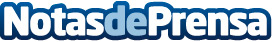 Ferreterías Industriales sorprende con su gama de productos para la limpieza de chimeneasLa emisión de humos, los problemas con el tiro y otras incidencias son frecuentes en chimeneas, estufas y calderas que no han recibido un mantenimiento adecuado. Desde Ferreterías Industriales recomiendan limpiarlas regularmente para así evitar esos malesDatos de contacto:JoseNota de prensa publicada en: https://www.notasdeprensa.es/ferreterias-industriales-sorprende-con-su-gama Categorias: Nacional Bricolaje Interiorismo Consumo Otras Industrias http://www.notasdeprensa.es